実施日時：５月14日（日）　集　合：午前10時集合場所：九段下駅(地下鉄) 1番出口を出たところ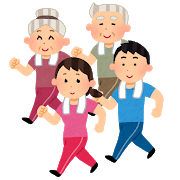 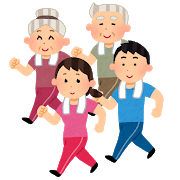 【申し込み】５月７日（日）までに下の申し込み欄にご記入の上、FAXでお送り下さい。FAX　03-5940-9556　　記入いただいた情報は参加者との連絡用に使用します。洩れなく正しく記入をお願いします。目的外に利用することはありません。参加者お名前患者会名（個人会員）参加者ご連絡先電話　FAXご住所　